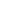 ชื่อสถาบันอุดมศึกษา : 									ชื่อโครงการหลัก :										ชื่อโครงการย่อย (ถ้ามี) :	1) 								2) 								งบประมาณรวมที่เสนอขอ : 				บาทปีงบประมาณ 2565 :				บาทปีงบประมาณ 2566 :				บาทปีงบประมาณ 2567 :				บาทปีงบประมาณ 2568 :				บาทปีงบประมาณ 2569 :				บาทปีงบประมาณ 2570 :				บาท  ลักษณะโครงการ⬜ โครงการใหม่  ระยะเวลา ....... ปี   เริ่มตั้งแต่ปีงบประมาณ พ.ศ. ..........  ถึง พ.ศ. ..............⬜ โครงการต่อเนื่องจากปีที่แล้ว  (หากเป็นโครงการต่อเนื่องจากปีที่แล้ว ให้ระบุความก้าวหน้าของ     โครงการด้วย)โปรดระบุกิจกรรมภายใต้โครงการที่สอดคล้อง⬜ กิจกรรมที่ 1 : การพัฒนาคุณภาพการเรียนการสอน (ได้แก่ เทคโนโลยีและระบบแวดล้อมสำหรับการเพิ่มคุณภาพการเรียนการสอนสมัยใหม่   การพัฒนาหลักสูตรตามทิศทางของกลุ่มมหาวิทยาลัย เช่นหลักสูตรที่มีมาตรฐานระดับนานาชาติ หลักสูตรการพัฒนาบุคลากรในอุตสาหกรรม หรือหลักสูตรพัฒนาบุคลากร                ในท้องถิ่น โดยเน้นความเข้มแข็งของมหาวิทยาลัยเป็นตัวตั้งและเสริมด้วยการทำงานร่วมกับพันธมิตรที่เกี่ยวข้อง  การพัฒนาวิธีการเรียนรู้ของนิสิต นักศึกษา เช่น active learning  และอื่น ๆ ที่เกี่ยวข้อง)⬜ กิจกรรมที่ 2 : การพัฒนาและแสวงหาบุคลากร (ได้แก่ การพัฒนาทักษะ (Upskill/Reskill) อาจารย์ เพื่อตอบสนองต่อการเรียนในศตวรรษที่ 21 และการ Upskill/Reskill คนในวัยทำงาน  การจ้างผู้เชี่ยวชาญ        การวิจัยระดับโลก ทั้งแบบเต็มเวลา (Full-time) และไม่เต็มเวลา (Adjunct & Visiting Scholar) ทุนบัณฑิตศึกษาและนักวิจัยหลังปริญญาเอก (Postdoctoral Fellows) และอื่น ๆ ที่เกี่ยวข้อง)⬜ กิจกรรมที่ 3 : ความเป็นนานาชาติ (ได้แก่ การสร้างเครือข่ายกับมหาวิทยาลัยชั้นนำระดับโลก               ในกลุ่มที่เกี่ยวข้องที่เป็นรูปธรรมในลักษณะ strategic partner มีรายละเอียดความร่วมมือที่ชัดเจน โดยมหาวิทยาลัยควรระบุมหาวิทยาลัยและกิจกรรมความร่วมมือที่สอดคล้องกับทิศทางและจุดเน้นของมหาวิทยาลัยและประเทศ เช่น การวิจัยร่วม การแลกเปลี่ยนบุคลากร นักศึกษา หลักสูตรร่วม เป็นต้น  ทุนการศึกษาให้ประเทศในกลุ่มที่ขาดแคลน เช่น ASEAN เป็นต้น เพื่อดึงนิสิต นักศึกษาระดับมันสมองจากทั่วโลกมาเรียน และศึกษาวิจัยในประเทศไทย การจัดประชุมวิชาการระดับโลกที่สามารถดึงนักวิจัยที่มีชื่อเสียงระดับโลกให้เข้าร่วมได้  และอื่น ๆ ที่เกี่ยวข้อง⬜ กิจกรรมที่ 4 : การบริหารงานวิจัยและนวัตกรรม (ได้แก่ ระบบการบริหารและจัดการทรัพย์สินทางปัญญาเพื่อขับเคลื่อนการนำผลงานวิจัยไปใช้ประโยชน์  การผลักดันศูนย์วิจัยให้สู่ระดับโลก เช่น การดึงดูดนักวิจัยระดับโลกมาร่วมงาน การส่งเสริมให้แสวงหาทุนวิจัยระดับนานาชาติ และกิจกรรมความร่วมมือกับสถาบันวิจัยชั้นนำระดับโลก  ระบบบริหารกลุ่มวิจัยภายในมหาวิทยาลัยตามกลุ่มยุทธศาสตร์และจุดเน้นมหาวิทยาลัย โดยสอดคล้องกับระบบทุนวิจัยงบประมาณแผ่นดินที่จัดสรรเป็น block grant และอื่น ๆ ที่เกี่ยวข้อง)⬜ กิจกรรมที่ 5 : การสร้างแพลทฟอร์มความร่วมมือ  (ได้แก่ การสร้างเครือข่ายกับหน่วยงาน/เอกชน ตามกลุ่มยุทธศาสตร์และจุดเน้นมหาวิทยาลัย ในลักษณะจตุรภาคี  การรวมกลุ่มมหาวิทยาลัยเพื่อขับเคลื่อนเป้าหมายหรือทิศทางของประเทศทั้งการสร้างความเป็นเลิศและกำลังคนที่ร่วมกัน และอื่น ๆ ที่เกี่ยวข้องผู้รับผิดชอบโครงการ : ชื่อ - นามสกุล : 											ตำแหน่ง : 											หน่วยงาน											โทรศัพท์/มือถือ :  					 อีเมล์ : 					หลักการและเหตุผล : แนวทางการปรับยุทธศาสตร์ของสถาบันอุดมศึกษาเพื่อรองรับการดำเนินการ : โดยอธิบายถึงแผนการปฏิรูประบบการบริหารจัดการ จุดเน้นตามยุทธศาสตร์และศักยภาพของสถาบันอุดมศึกษา เพื่อรองรับการดำเนินการ ในด้านต่างๆ ได้แก่ 1) ด้านการบริหารบุคลากร (โดยอธิบายถึงแผนหรือแนวทางการปรับเปลี่ยนระบบการบริหารงานบุคคลที่เน้นสมรรถนะ จริยธรรมและผลลัพธ์ (performance-, ethics- & outcome-based) ให้ความสำคัญกับ talent ทั้งคนไทยและผู้เชี่ยวชาญจากต่างประเทศ และการสลับการทำงานกับหน่วยงานอื่น (mobility) มีระบบประเมินเพื่อให้ผลตอบแทนที่จูงใจ เน้นความแตกต่าง ไม่เป็นแบบ one size fits all)2) ด้านแผน ระบบการเงินและงบประมาณ (โดยอธิบายถึงแผนหรือแนวทางการปรับเปลี่ยนระบบด้านนโยบายและแผน ระบบการเงินและงบประมาณที่มีจุดเน้น (focused) และคล่องตัว โปร่งใส สามารถตรวจสอบได้ รวมถึงการสมทบการเงิน (matching) เพื่อพลิกโฉมสถาบันอุดมศึกษา)3) ด้านกฎ ระเบียบ ข้อบังคับ หลักเกณฑ์ (โดยอธิบายถึงแผนหรือแนวทางการปรับเปลี่ยนกฎ ระเบียบ ข้อบังคับ และหลักเกณฑ์ภายในต่างๆ ของสถาบันอุดมศึกษา ให้คล่องตัวและเอื้อต่อการทำงานของบุคลากรที่เน้นผลลัพธ์ ความสำเร็จของงาน)4) ระบบธรรมาภิบาล (โดยอธิบายถึงแผนหรือแนวทางการส่งเสริมและพัฒนาระบบธรรมาภิบาลภายในสถาบันอุดมศึกษาที่เน้นความรับผิดชอบต่อหน้าที่ ภารกิจ ความโปร่งใส ในทุกระดับ ตั้งแต่ผู้บริหารสถาบันอุดมศึกษา คณะ ส่วนงาน อาจารย์ และบุคลากรสนับสนุน)ผลสำเร็จของโครงการ	:  ที่สะท้อนถึงตัวชี้วัด วัตถุประสงค์โครงการ	:  เพื่อ เพิ่ม / ลด / ส่งเสริม / พัฒนา / สนับสนุน ฯลฯกลุ่มเป้าหมาย/จำนวน	:  ผลผลิต/ผลลัพธ์ (Output/Outcome) :  ต้องอธิบายด้วยว่า output / outcome ที่ได้นั้น สอดคล้อง /       สนับสนุน หรือบรรลุตามเป้าหมายหรือไม่อย่างไรตัวชี้วัดโครงการ 		:  จะต้องจับต้องได้ และสามารถแสดงผลสัมฤทธิ์ที่เกิดขึ้น หรือสะท้อนความสำเร็จ   ในการดำเนินงานอย่างไรความสอดคล้องตัวชี้วัดโครงการ กับ ตัววัดศักยภาพองค์กรและผลการดำเนินงานตามจุดเน้นเชิงยุทธศาสตร์ของกลุ่มสถาบันอุดมศึกษา1) ความสอดคล้องตัวชี้วัดโครงการ กับ ตัววัดผลการดำเนินงาน (Performance indicators)2) ความสอดคล้องตัวชี้วัดโครงการ กับ ตัววัดศักยภาพองค์กร (Potential indicators)ขั้นตอนการดำเนินงาน	:  โดยสรุปเป็นข้อๆ และชี้ให้เห็นว่าการดำเนินการสอดคล้องกับกิจกรรมหลัก  ของโครงการอย่างไร แผนการดำเนินงาน	:  โดยระบุแผนการดำเนินงานตามขั้นตอนการดำเนินการ ในปีงบประมาณ 2564หน่วยร่วมดำเนินงาน: มหาวิทยาลัย/หน่วยงานภาครัฐ/ภาคเอกชน/ชุมชนที่ร่วมดำเนินการ (ถ้ามี)	สรุปค่าใช้จ่ายของโครงการงบบุคลากร					บาทงบดำเนินงาน				บาทงบลงทุน					บาทครุภัณฑ์  		จำนวน ....... รายการ  ⬜ มาตรฐานครุภัณฑ์......       ⬜ คุณลักษณะเฉพาะ (Spec)		⬜ ใบเสนอราคา .... ใบ	ที่ดิน/สิ่งก่อสร้าง		จำนวน ....... รายการ ⬜ ร่าง TOR		    ⬜ แบบรูปรายการงบเงินอุดหนุน  				บาทงบรายจ่ายอื่น				บาทรายละเอียดตัวคูณ (โดยละเอียด) ********************ข้อเสนอโครงการพลิกโฉมระบบอุดมศึกษาของประเทศไทย (Reinventing University)ประจำปีงบประมาณ 2565ตัวชี้วัดโครงการPercentage of Graduate Employed in RegionArea Based DevelopmentNon-Age Group ParticipationGreen/Sustainabilityตัวชี้วัดโครงการCurriculum AlignmentResearch/Service in RegionInclusive CommunityIntegrated Government Budgetลำดับที่ชื่อหน่วยงาน/ภาคเอกชนหรือชุมชนแนวทางร่วมดำเนินการการร่วมลงทุนในรูปแบบ        ตัวเงิน (in-cash)การร่วมลงทุนในรูปแบบอื่น (in-kind)12...กิจกรรม/ตัวคูณงบประมาณ (บาท)กิจกรรมที่ 1 ..................กิจกรรมที่ 2 ..................กิจกรรมที่ 3 ..................กิจกรรมที่ 4 ..................รวมทั้งสิ้น